DECLARACIÓN JURADA – Excepción Al Régimen De Seguridad De Tintas Y PapelSeñoresSecretaria de Comercio InteriorDirección Nacional de Reglamentos Técnicos S___________/___________DRef.: Res. ex S.C.I. N° 453/2010, Disp. ex D.N.C.I. N° 26/2012 y Res. ex S.C. N° 685/2015Buenos Aires,Por la presente en carácter de DECLARACIÓN JURADA la empresa cuya razón social es , en adelante denominada “El ”, C.U.I.T. N° -  -, cuya actividad económica declarada en A.F.I.P. es , actividad económica real (en caso de no coincidir con la declarada en A.F.I.P.) es , R.U.M.P. N° RL-  --APN-, con domicilio legal en , Código Postal , representada por , con D.N.I. N° . . , desempeñando el cargo de , garantizando la veracidad de la información sobre el/los producto/s que se detalla/n seguidamente, solicita la excepción al cumplimiento de los requisitos establecidos por las resoluciones referidas por del/de los producto/s.La empresa se compromete a informar si se efectúa un cambio de depósito, dentro de las 48 (cuarenta y ocho) horas siguientes de producido.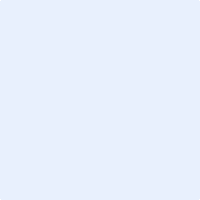 TODOS LOS CAMPOS SON OBLIGATORIOS1 Obligatorio para Etiqueta/s o Caja/s o Estuche/s sin corrugar2 Obligatorio para Publicación/es La información presentada es en carácter de declaración jurada conformada por datos verídicos. Ante cualquier falseamiento, incumplimiento o adulteración de la presente, la empresa será pasible de sanción en el marco del Decreto N° 274/2019 y en sus normas complementarias, modificatorias y accesorias.DOMICILIO DEL DEPÓSITO: DOMICILIO DEL DEPÓSITO: DOMICILIO DEL DEPÓSITO: DOMICILIO DEL DEPÓSITO: DOMICILIO DEL DEPÓSITO: LOCALIDAD: PROVINCIA: LOCALIDAD: PROVINCIA: LOCALIDAD: PROVINCIA: LOCALIDAD: PROVINCIA: LOCALIDAD: PROVINCIA: LOCALIDAD: PROVINCIA: CÓDIGO POSTAL: CÓDIGO POSTAL: CÓDIGO POSTAL: CÓDIGO POSTAL: CÓDIGO POSTAL: LOCALIDAD: PROVINCIA: LOCALIDAD: PROVINCIA: LOCALIDAD: PROVINCIA: LOCALIDAD: PROVINCIA: LOCALIDAD: PROVINCIA: LOCALIDAD: PROVINCIA: TELÉFONO: TELÉFONO: TELÉFONO: TELÉFONO: TELÉFONO: TELÉFONO: TELÉFONO: TELÉFONO: TELÉFONO: TELÉFONO: TELÉFONO: USO/S AL QUE SERÁ/N DESTINADO/S EL/LOS PRODUCTO/S: USO/S AL QUE SERÁ/N DESTINADO/S EL/LOS PRODUCTO/S: USO/S AL QUE SERÁ/N DESTINADO/S EL/LOS PRODUCTO/S: USO/S AL QUE SERÁ/N DESTINADO/S EL/LOS PRODUCTO/S: USO/S AL QUE SERÁ/N DESTINADO/S EL/LOS PRODUCTO/S: USO/S AL QUE SERÁ/N DESTINADO/S EL/LOS PRODUCTO/S: USO/S AL QUE SERÁ/N DESTINADO/S EL/LOS PRODUCTO/S: USO/S AL QUE SERÁ/N DESTINADO/S EL/LOS PRODUCTO/S: USO/S AL QUE SERÁ/N DESTINADO/S EL/LOS PRODUCTO/S: USO/S AL QUE SERÁ/N DESTINADO/S EL/LOS PRODUCTO/S: USO/S AL QUE SERÁ/N DESTINADO/S EL/LOS PRODUCTO/S: MOTIVO/S POR EL/LOS QUE SOLICITA LA EXCEPCIÓN: MOTIVO/S POR EL/LOS QUE SOLICITA LA EXCEPCIÓN: MOTIVO/S POR EL/LOS QUE SOLICITA LA EXCEPCIÓN: MOTIVO/S POR EL/LOS QUE SOLICITA LA EXCEPCIÓN: MOTIVO/S POR EL/LOS QUE SOLICITA LA EXCEPCIÓN: MOTIVO/S POR EL/LOS QUE SOLICITA LA EXCEPCIÓN: MOTIVO/S POR EL/LOS QUE SOLICITA LA EXCEPCIÓN: MOTIVO/S POR EL/LOS QUE SOLICITA LA EXCEPCIÓN: MOTIVO/S POR EL/LOS QUE SOLICITA LA EXCEPCIÓN: MOTIVO/S POR EL/LOS QUE SOLICITA LA EXCEPCIÓN: MOTIVO/S POR EL/LOS QUE SOLICITA LA EXCEPCIÓN: N°ÍTEM:PRODUCTO:POSICIÓN ARANCELARIA (a nivel de 12 dígitos/SIM):CÓD. DEL PRODUCTO1,2 /I.S.B.N.2:MARCA1/
EDITORIAL2:MARCA1/
EDITORIAL2:TÍTULO2:ORIGEN:CATEGORÍA (S/ RES S.C. N° 685/2015 ANEXO IV):CANTIDAD:DIMENSIONES: